                                                                                                                                              Prot. n.2147/C62						Castrovillari, 09/09/2015AVVISOSi avvisano le famiglie che saranno consegnati testi scolastici in comodato d’uso previo richiesta corredata da certificazione ISEE. La richiesta dovrà essere presentata presso l’Ufficio Alunni entro il 19/09/2015                                       Il Dirigente                                            Prof. Bruno BARRECA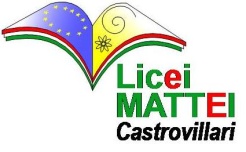 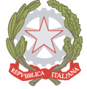 L i c e o  S c i e n t i f i c o  S t a t a l e “E n r i c o  M a t t e i” C a s t r o v i l l a r i L i c e o  S c i e n t i f i c o  S t a t a l e “E n r i c o  M a t t e i” C a s t r o v i l l a r i L i c e o  S c i e n t i f i c o  S t a t a l e “E n r i c o  M a t t e i” C a s t r o v i l l a r i 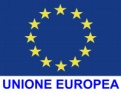 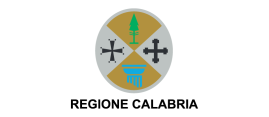 Liceo ScientificoLiceo ScientificoLiceo LinguisticoLiceo delle Scienze ApplicateLiceo delle Scienze Applicate